附件2：邯郸市磁县2023年博硕人才引进报名登记表报考岗位：                  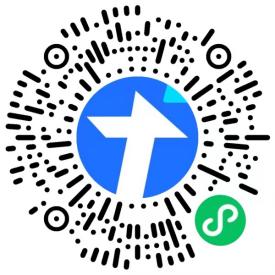 说明: 1.扫描右侧腾讯文档小程序码，填写个人信息。填写要求1.“姓名”，应填写户籍登记的姓名，少数民族姓名用字要固定，不能用同音字代替。2.“出生年月”，如实填写出生年月和年龄，年龄计算到 2023 年  月，年份一律用4位数字表示，月份一律用2位数字表示，如“1972.05”。3.“民族”，应填写民族全称（如汉族、回族等）。不能简称。4.“籍贯”“出生地”“户口所在地”，按现在的行政区划填写。如“河北邯郸磁县”，现居住地填写至小区或村。5“政治面貌”，要规范填写，统一表述为：中共党员、中共预备党员、共青团员、群众等。6.“照片”，近期正面小2寸蓝底免冠电子彩照。7.“联系电话”，提供的联系电话应准确无误并保持畅通，确保能够及时联系。8.“电子邮箱”，填写可使用的163或者126邮箱，确保能收到各项信息。9.“个人简历”，简历从高中时开始填起，起止时间填写到月份（年份用 4 位数字表示，月份用 2 位数字表示），时间之间统一用“--”间隔，时间后空两格填写简历。简历要前后衔接，不得空断（因病休学、休养、待分配等都要如实填写）。10.“本人承诺”，要手写签字。姓 名性 别性 别出生年月照片（近期正面小2寸蓝底免冠电子彩照）照片（近期正面小2寸蓝底免冠电子彩照）籍 贯民 族民 族政治面貌照片（近期正面小2寸蓝底免冠电子彩照）照片（近期正面小2寸蓝底免冠电子彩照）身份证号婚姻状况照片（近期正面小2寸蓝底免冠电子彩照）照片（近期正面小2寸蓝底免冠电子彩照）联系电话电子邮箱电子邮箱电子邮箱照片（近期正面小2寸蓝底免冠电子彩照）照片（近期正面小2寸蓝底免冠电子彩照）户口所在地现居住地学历专业毕业时间毕业院校学位取得时间个人简历（从高中起含毕业后工作经历）主要社会关    系称谓姓名姓名出生年月出生年月政治面貌政治面貌工作单位及职务工作单位及职务工作单位及职务主要社会关    系主要社会关    系主要社会关    系主要社会关    系本人承诺：    以上信息真实、准确。如有虚假，本人愿意承担相应的责任。                                   本人签名(手写)：           日期：本人承诺：    以上信息真实、准确。如有虚假，本人愿意承担相应的责任。                                   本人签名(手写)：           日期：本人承诺：    以上信息真实、准确。如有虚假，本人愿意承担相应的责任。                                   本人签名(手写)：           日期：本人承诺：    以上信息真实、准确。如有虚假，本人愿意承担相应的责任。                                   本人签名(手写)：           日期：本人承诺：    以上信息真实、准确。如有虚假，本人愿意承担相应的责任。                                   本人签名(手写)：           日期：本人承诺：    以上信息真实、准确。如有虚假，本人愿意承担相应的责任。                                   本人签名(手写)：           日期：本人承诺：    以上信息真实、准确。如有虚假，本人愿意承担相应的责任。                                   本人签名(手写)：           日期：本人承诺：    以上信息真实、准确。如有虚假，本人愿意承担相应的责任。                                   本人签名(手写)：           日期：本人承诺：    以上信息真实、准确。如有虚假，本人愿意承担相应的责任。                                   本人签名(手写)：           日期：本人承诺：    以上信息真实、准确。如有虚假，本人愿意承担相应的责任。                                   本人签名(手写)：           日期：本人承诺：    以上信息真实、准确。如有虚假，本人愿意承担相应的责任。                                   本人签名(手写)：           日期：